MODELO DE GRÁFICO GANTT DA CAMPANHA DE MARKETING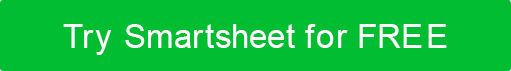  00/00/00 |      00/00/00 |      00/00/00 |      00/00/00 |      00/00/00 |      00/00/00     ––––––––––––––––––––––––––––––––––––––––––––––––––––––––––––––––––––––––––––––––––––––––-- ------––––––––––––––––––––––––––––––––––––––––––––––––––––––––––––––––––––––––––––––––––––––––----––––––––––––––––––––––––––––––––––––––––––––––––––––––––––––––––––––––––––––––––––––––––---- 00/00/00 |      00/00/00 |      00/00/00 |      00/00/00 |      00/00/00 |      00/00/00     -–––––––––––––––––––––––––––––––––––––––––––––––––––––––––––––––––––––––––––––––––––––––-- --––––––––––––––––––––––––––––––––––––––––––––––––––––––––––––––––––––––––––––––––––––––––----––––––––––––––––––––––––––––––––––––––––––––––––––––––––––––––––––––––––––––––––––––––––----ATIVIDADEESTADOATRIBUÍDO ADATA DE INÍCIODATA FINALFASE 1: PLANEJAMENTOEstabelecer metasDetermine o público-alvoDesenvolver conceito criativoIdentificar canais de marketingProjeção Orçamentária e FinanceiraConfigurar calendário de campanhaDesenvolver plano para testesResumo CriativoFASE 2: DESENVOLVIMENTO CRIATIVOPlanejamento de mensagensCriar ativos de marketingReúna depoimentos de clientesOutroFASE 3: PLANO DE PROMOÇÃOCampanha de e-mailMídias SociaisDivulgação de vendasOutroATIVIDADEESTADOATRIBUÍDO ADATA DE INÍCIODATA FINALFASE 4: TESTESTeste divididoAnálise de ResultadosRefinamento de PlanosOutroFASE 5: LANÇAMENTOCanal ACanal BCanal CCanal DFASE 6: MEDIÇÃOPrincipais métricas canal APrincipais métricas canal BAvaliação de DesempenhoRefinamento de PlanosDISCLAIMERQuaisquer artigos, modelos ou informações fornecidas pelo Smartsheet no site são apenas para referência. Embora nos esforcemos para manter as informações atualizadas e corretas, não fazemos representações ou garantias de qualquer tipo, expressas ou implícitas, sobre a completude, precisão, confiabilidade, adequação ou disponibilidade em relação ao site ou às informações, artigos, modelos ou gráficos relacionados contidos no site. Qualquer dependência que você colocar em tais informações é, portanto, estritamente por sua conta e risco.